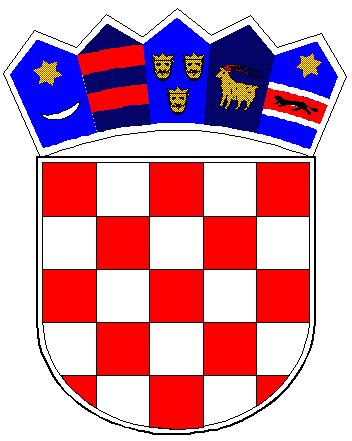 REPUBLIKA HRVATSKAKRAPINSKO-ZAGORSKA ŽUPANIJA  GRAD PREGRADA  GRADSKO VIJEĆEKlasa: 363-01/18-09/11Urbroj: 2214/01-01-18-2 Pregrada, 13. prosinca 2018.                                               Na temelju odredbe članka 72. Zakona o komunalnom gospodarstvu („Narodne novine“ broj 68/18)   i članka 32. Statuta Grada Pregrade (Službeni glasnik Krapinsko-zagorske županije br. 06/13,17/13,7/18, 16/18-pročišćeni tekst) Gradsko vijeće Grada Pregrade na svojoj 14. sjednici održanoj 13.12.2018. godine donosi:      	    PROGRAModržavanja komunalne infrastruktureza 2019. godinu1. UVODNE ODREDBEOvim se Programom održavanja komunalne infrastrukture za 2019. godinu, u skladu s predvidljivim sredstvima i izvorima financiranja određuju poslovi i radovi na održavanju objekata i uređaja komunalne infrastrukture, koji se podrazumijevaju pod obavljanjem komunalne djelatnosti održavanje čistoće u dijelu koji se odnosi na čišćenje javnih površina, održavanje nerazvrstanih cesta, održavanje groblja, održavanje javne rasvjete uključujući podmirenje troškova električne energije te zimsko čišćenje nerazvrstanih cesta.2. SREDSTVA ZA OSTVARENJE PROGRAMASredstva za ostvarenje Programa održavanja komunalne infrastrukture u 2019. godini, planirana su u iznosu od 1.616.000,00 kuna, a osigurat će se iz slijedećih izvora:3. ODRŽAVANJE KOMUNALNE INFRASTRUKTURENa temelju predvidivih sredstava za ostvarivanje Programa održavanja komunalne infrastrukture, u nastavku se određuju poslovi i radovi na održavanju objekata i uređenja komunalne infrastrukture u 2019. godini, po vrsti komunalne djelatnosti i s procjenom pojedinih troškova, kako slijedi:Ovaj Program objavljuje se u »Službenom glasniku Krapinsko-zagorske županije«, a primjenjuje se tijekom 2019. proračunske godine.PREDSJEDNICA GRADSKOG VIJEĆA       Tajana Broz                                                                                  R.br.OpisIznos1.Prihodi za posebne namjene145.400,00 kn2.Šumski doprinos8.000,00 kn3.Opći prihodi i primici proračuna643.300,00 kn4.Pomoći25.000,00 kn5.Komunalna naknada794.300,00 kn6.UKUPNO1.616.000,00 knR.br.OpisIznos1.ODRŽAVANJE NERAZVRSTANIH CESTA1.037.195,00 kn2.ODRŽAVANJE JAVNIH POVRŠINA NA KOJIMA NIJE DOPUŠTEN PROMET MOTORNIM VOZILIMA2.000,00 kn3.JAVNA RASVJETA380.000,00 kn3.1.Održavanje javne rasvjete80.000,00 kn3.2.Električna energija za javnu rasvjetu300.000,00 kn3.ODRŽAVANJE JAVNIH ZELENIH POVRŠINA- parkovi, Kunapark121.453 kn4.ODRŽAVANJE GRAĐEVINA I UREĐAJA JAVNE NAMJENE-fontane, Kostelgrad, J.Leskovar64.352,00 kn5.ODRŽAVANJE ČISTOĆE JAVNIH POVRŠINA-sve osim cesta i pločnika11.000,00 kn6.UKUPNO1.616.000,00 kn